Circolare n. 08 / 2021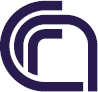 Consiglio Nazionale delle RicercheDirezione GeneraleAiDirettori/Dirigenti delle Unità Organiche e Strutture del CNRLoro SediOggetto: Trasmissione documento “Gli affidamenti di lavori, servizi e forniture a seguito del DL “Semplificazioni” n. 76/2020 convertito in Legge n. 120/2020 – Linee guida, approfondimenti e modulistica”Si trasmette in allegato il documento denominato “Gli affidamenti di lavori, servizi e forniture a seguito del DL n. 76/2020 convertito in Legge n. 120/2020”, predisposto dall’Ufficio Contratti e Partnership, a seguito delle innovazioni legislative introdotte dal d.l. 76/2020 convertito in legge 120/2020 in materia di contratti pubblici.I Dirigenti e i Direttori in indirizzo sono invitati a dare la massima diffusione.Per eventuali chiarimenti o ulteriori informazioni è possibile formulare apposito quesito nella categoria "Codice dei contratti" presente nella voce "Helpdesk" di SIGLA.Il Direttore Generale f.f.Allegato:1) Gli affidamenti di lavori, servizi e forniture a seguito del DL “Semplificazioni” n. 76/2020 convertito in Legge n. 120/2020 – Linee guida, approfondimenti e modulistica”